VILLEDe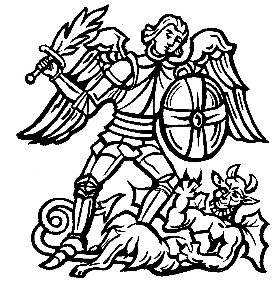 NEUFCHATEAUACTE DE CANDIDATURERenouvellement de la Commission consultative Communale  d’Aménagement du Territoire et de MobilitéCe formulaire doit être complété entièrement et envoyé soit par courrier postal (le cachet de la poste faisant foi) à l’adresse suivante : Grand Place, 1 à 6840 NEUFCHATEAU, soit par courrier électronique à l’adresse suivante : commune@neufchateau.be, soit déposés contre récépissé auprès des services de l’administration communale pour le 15 juillet 2022 au plus tard.Nom : 	Prénom : 	Date de naissance :	 Profession :	 Domicile :Rue et n° : 	 Code postal : …………………...  Commune et village : 	Nom de l’association que le candidat représente :Adresse du siège social de l’association que le candidat représente :Je certifie sur l’honneur ne pas avoir exercé plus deux mandats exécutifs consécutifs.- postule : à titre individuel    comme représentant d’une association - comme candidat : effectif suppléant président ( ! expérience ou compétences sont exigées en matière d’aménagement du territoire et urbanisme)- Est intéressé par l’aménagement du territoire et l’urbanisme pour les motifs suivants : - souhaite représenter les intérêts suivants : A défaut de due motivation, l’acte de candidature sera jugé irrecevable.sociaux : motifs:    économiques : motifs :    patrimoniaux : motifs :    environnementaux : motifs :    de mobilité : motifs :    énergétiques : motifs :Date et signature